INDICAÇÃO Nº 4432/2017Indica ao Poder Executivo Municipal realizar roçagem de área pública localizada na Avenida Ruth Garrido Roque cruzamento com a Rua da Benignidade, no bairro Parque do Lago.Excelentíssimo Senhor Prefeito Municipal, Nos termos do Art. 108 do Regimento Interno desta Casa de Leis, dirijo-me a Vossa Excelência para indicar que, por intermédio do Setor competente, promova a roçagem de área pública, localizada na Avenida Ruth Garrido Roque cruzamento com a Rua da Benignidade, no bairro Parque do Lago. Justificativa:Este vereador foi procurado por munícipes, informando que o terreno está com muito mato, podendo provocar a proliferação de animais peçonhentos, além de causar insegurança aos moradores do bairro.Plenário “Dr. Tancredo Neves”, em 11 de maio de 2.017.  Carlos Fontes-vereador-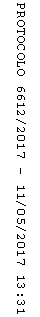 